ФГБОУ ВО«РОССИЙСКИЙ ЭКОНОМИЧЕСКИЙ УНИВЕРСИТЕТим. Г.В. ПЛЕХАНОВА»ИВАНОВСКИЙ ФИЛИАЛМЕТОДИЧЕСКИЕ  УКАЗАНИЯПО ВЫПОЛНЕНИЮ КУРСОВОГО ПРОЕКТАПО ДИСЦИПЛИНЕ «ТЕХНОЛОГИЯ ИОРГАНИЗАЦИЯ РАБОЧИХ ПРОЦЕССОВ»Направление подготовки: “Технология и организация предприятий общественного питания”Москва  2016 Васюкова А.Т. Методические указания по выполнению курсового проекта по дисциплине «Технология и организация рабочих процессов». - М.: РЭУ им. Г.В. Плеханова, Ивановский филиал, 2016.- 23 с.Рецензент: д.х.н., профессор Валова В.Д.,	         д.т.н., профессор Дубцов Г.Г.Методические указания обсуждены и одобрены на заседании кафедры КТПИ. Протокол  № 5 от « 14 » декабря 2015г.Зав. кафедрой КТПИ			Васильчук Е.С. Васюкова А.Т., 2016Содержание1.	Цель и задачи курсового проекта по технологии продукции общественного питания	42.	Тематика курсовых проектов по технологии и организации рабочих процессов	43.	Задание на курсовой проект	64.	Содержание курсового проекта	84.1. Расчетно-пояснительная записка	84.1.1. Введение	84.1.2. Ассортимент продукции общественного питания, вырабатываемой предприятием	84.1.3. Производственная программа специализированного цеха	124.1.4. Технологические схемы приготовления блюд, кулинарных и кондитерских изделий, технологические потоки работы предприятия	124.1.5. Оформление расчетно-пояснительной записки курсового проекта	125.	Графическая часть курсового проекта	136.	Сроки выполнения, консультации, защита курсового проекта	13СПИСОК ЛИТЕРАТУРЫ	15Приложение 1	17Приложение 2	18Приложение 3	19Приложение  4	20Приложение 5	20Приложение 6	21Цель и задачи курсового проекта по технологии продукции общественного питанияПри выполнении курсового проекта студенты должны применять знания, приобретенные при изучении дисциплин, формирующих специальность, а также в период прохождения учебной практики на предприятиях общественного питания.Целью курсового проекта по технологии и организации рабочих процессов (ТОРП) является усиление профессиональной направленности обучения студентов за счет приобретения новых знаний, умений и навыков на основе самостоятельной работы с литературой и консультаций преподавателей, а также развитие умений применять теоретические знания для решения конкретных практических задач, связанных с функционированием предприятий общественного питания.Основными задачами курсового проекта по ТОРП являются изучение сети предприятий общественного питания и специфики их работы, разработка ассортимента блюд, кулинарных и мучных кондитерских изделий для предприятия общественного питания конкретного типа. Кроме того, студент должен продемонстрировать умение составлять меню дневного рациона для определенного контингента потребителей, меню для торжественных событий, праздников, деловых встреч.Вместо курсового проекта студенты могут выполнять курсовые работы научно-исследовательского характера, основными задачами работ могут быть: разработка фрагмента (раздела) темы, выполняемой на одной из кафедр института; разработка и внедрение новых видов кулинарной продукции; участие в НИР и НИОКР по созданию новых видов технологий и техники для предприятий общественного питания и др.Тематика курсовых проектов по технологии и организации рабочих процессовТема курсового проекта по ТОРП формулируется как разработка ассортимента продукции для конкретного предприятия общественного питания с указанием его мощности (вместимости торгового зала или количества питающихся или объема выпуска кулинарной продукции в смену). В отдельных случаях целесообразно указать административно-территориальное расположение предприятия питания или разработать бизнес-план для предпочтительного размещения предприятия в данной местности.Рекомендуемая тематика курсовых проектов по ТОРП формируется в соответствии с целями и задачами курсового проектирования и охватывает все типы предприятий питания, а также разнообразные контингенты потребителей как по профессиональной принадлежности, так и по возрасту.Рекомендуются следующие типы и разновидности предприятий общественного питания.Столовая - на производственном предприятии; при одном из основных цехов производственного предприятия; административно- инженерном корпусе промышленного предприятия; вузе; школьно-базовая столовая; школьная;  столовая в колледже; диетическая общедоступная.Ресторан -  на одной из центральных улиц города; при гостинице, кемпинге, мотеле; бизнес - центре; торговом центре; на автотрассе; полносервисный; специализированный: быстрого обслуживания, тематический (пивной, рыбный и др.), национальной кухни; на конкретном виде транспорта (вагон-ресторан, на речном,  морском теплоходах и др.)Кафе - общего типа на одной из центральных улиц города; детское; кафе-кондитерская; кафе-молочная; молодежное; кафе-мороженое; кафе-люкс.Закусочная - общего типа; пирожковая; блинная; пельменная; пышечная; рыбная; шашлычная; сосисочная; вареничная;  хинкальная; котлетная; гамбургерная; пиццерия; чебуречная и др.Бар - общедоступный городского типа, а так же специализированный пивной, гриль- бар, салат- бар, коктель- бар  и  др.; при  гостинице;  бизнес- клубе и  др.Кулинарный цех - при фабрике- заготовочной или крупном ресторане.Кондитерский цех  -  при фабрике- заготовочной; ресторане;  кафе-кондитерской.Овощной цех - при фабрике- заготовочной, ресторане.Мясной цех - при фабрике- заготовочной, ресторане.Рыбный цех  -  при фабрике- заготовочной, ресторане.Мясо-рыбный цех - при фабрике- заготовочной, ресторане.Птице-гольевой цех (цех обработки птицы и субпродуктов) - при фабрике- заготовочной.Комплексное предприятие - кафе и бар; кафе и закусочная; ресторан и бар; кафе и магазин-кулинария; ресторан и магазин- кулинария. Ресторан с пивным баром и др..По согласованию с преподавателем - руководителем курсового проекта (работы) могут разрабатываться и другие темы, связанные с организацией питания населения на базе конкретных предприятий общественного питания, а также с выполнением НИР в области общественного питания. Во всех подробных случаях содержание курсового проекта должно быть связано с целями и задачами курсового проектирования по ТОРП.Тема курсового проекта должна быть сформулирована конкретно. Например, тема «Разработка ассортимента кулинарной продукции для столовой на 150 мест, обслуживающей питанием рабочих литейного цеха Новолипецкого металлургического комбината». Указание профессиональной принадлежности работающих необходимо для выявления калорийности рациона соответствующей профессиональной группы при составлении меню. Вместо числа мест в столовой может быть указана численность работающих в основную (максимальную) смену.При формулировании темы конкретизация административно-территориального расположения предприятия общественного питания целесообразна с точки зрения исходных предпосылок для более обоснованного формирования ассортимента кулинарной продукции с учетом национальных и других местных особенностей региона.Тема и другие исходные данные, необходимые для выполнения курсового проекта, излагаются в задании на курсовой проект. Задание на курсовой проектЗадание на курсовой проект составляется преподавателем-руководителем курсового проекта и включает следующие сведения: фамилию, имя, отчество студента, курс, учебную группу; тему курсового проекта; срок представления его к защите; исходные данные для проектирования; содержание расчетно-пояснительной записки; содержание графического материала; фамилию, имя, отчество руководителя курсового проекта; дату выдачи задания.Задание утверждается заведующим кафедрой или его заместителем.В задании на курсовой проект студенту предписывается выполнить следующий объем работы:обосновать ассортимент кулинарной продукции, вырабатываемой предприятием;составить меню торгового зала или рацион питания (сбалансированный по основным пищевым веществам), разработать производственную программу специализированного цеха на пять дней для конкретного контингента потребителей; составить однодневное меню для ресторана, кафе, включающее, кроме меню торгового зала меню банкета, меню «шведского стола»,  бара;составить однодневное меню для проживающих в гостинице, которые будут принимать пищу в ресторане по абонементам;выполнить графическую часть в виде технологической схемы приготовления кулинарного или кондитерского изделия со спецификацией операций, или оформленного меню конкретного предприятия, или схемы технологических процессов на предприятии.Исходные данные для проектирования должны развивать тему проекта и включать сведения, необходимые для более полной и качественной разработки ассортимента кулинарной продукции: наличие магазина «Кулинария», буфета, бара и других торговых единиц; наличие банкетных залов в ресторанах и кафе; характер снабжения предприятий продуктами: сырьем; смешанное снабжение сырьем и полуфабрикатами; полуфабрикатами, в том числе высокой степени готовности; методы и формы обслуживания посетителей: самообслуживание или обслуживание официантами; обслуживание по типу «шведского стола» и др. Исходные данные задания на курсовой проект по специализированным цехам должны включать групповой ассортимент выпускаемой продукции и количество перерабатываемого сырья в максимальную смену. Например, для кондитерского цеха целесообразно указать виды теста, из которого вырабатываются мучные кондитерские изделия; для овощного цеха - групповой ассортимент полуфабрикатов в количественном выражении по картофелю, капустным овощам, корнеплодам и т. д.В задании на курсовой проект по выполнению научных разработок в области общественного питания студенту предписывается выполнить следующий объем работы:обосновать ассортимент кулинарной продукции, по выбранной теме, вырабатываемой предприятиями общественного питания у нас в стране и за рубежом;провести анализ рецептур и технологии приготовления блюд и кулинарных изделий по выбранной теме с учетом использования данной продукции в различных типах предприятий общественного питания, а также кулинарной продукции отечественного и зарубежного производства, выпускаемой пищевой промышленностью;привести методики проведения научных исследований по выбранной теме (при выполнении научно-исследовательской направленности курсовой работы);описать технологическую схему выполняемых операций в конкретном предприятии общественного питания (технологические потоки), а также разработанную в процессе проведения технологических исследований;обосновать результаты физико-химических исследований, описать систему контроля качества кулинарной продукции, применяемую в данной работе;выполнить графическую часть в виде технологической схемы приготовления кулинарного или кондитерского изделия по разработанной технологии, или технологические потоки работы предприятия, или разработанное меню.Исходные данные задания на курсовой проект по выполнению НИР в области общественного питания должны включать товароведную характеристику сырья, пищевую ценность, традиционные технологии приготовления данной группы блюд или кулинарных изделий, новые сведения в этой области, методику исследований, новую разработанную студентом технологию, экспериментальные данные определения качественных показателей новой продукции, сравнительный анализ, выводы и предложения и графическую часть - технологическую схему работы студентом предприятия  (технологические потоки), или разработанное меню.В задании на курсовой проект указывается содержание расчетно-пояснительной записки и графического материала.Задание на курсовой проект подписывается преподавателем и студентом в момент его выдачи студенту.В зависимости от специфики предприятия дополнительные исходные данные согласовываются студентом и преподавателем в рабочем порядке при получении задания и в период консультаций.Темы курсовых работРазработка меню для питания туристов из Японии в ресторане на 200 мест в гостинице Ленинградская в г. Москве.Разработка ассортимента кулинарной продукции для столовой на 120 мест, обслуживающей питанием рабочих хлопчатобумажного комбината в г. Серпухове.Разработка меню для кейтеринга (свадьба на 100 человек) в г. ЯрославлеРазработка меню для питания туристов из арабских стран в ресторане при гостинице Националь в г. МоскваМоделирование технологического процесса снабжения полуфабрикатами кафе на 50 мест при автовокзале г. НовосибирскаМоделирование технологического процесса снабжения сырьем и полуфабрикатами молодежного кафе на 75 мест в г. СургутРазработка ассортимента кулинарной продукции для столовой на 95 мест, обслуживающей питанием рабочих кондитерской фабрики «Славянка», г. Старый ОсколМоделирование технологического процесса снабжения полуфабрикатами ресторана на 200 мест на теплоходе «Леонид Красин», совершающего 10-дневный круиз по Средиземному морюРазработка меню для питания отдыхающих в санатории на 400 мест «Дюльбер», Ялта, Крым Разработка меню для питания школьников в столовой на 200 мест в г. Краснодаре.Моделирование технологического процесса снабжения полуфабрикатами кафе на 150 мест, расположенном в речном порту г. ЧебоксарыМоделирование технологического процесса снабжения сырьем кулинарной фабрики, мощностью 2 т/сутки в г. Челябинске Разработка меню для кейтеринга (юбилей на 75 человек) в г. Санкт-Петербурге Разработка меню для питания туристов из европейских стран в ресторане на 100 мест при гостинице Отель Grand Hotel Savoia, Генуя Моделирование технологического процесса снабжения полуфабрикатами кафе на 150 мест при аэровокзале г. Петропавловска-КамчатскогоМоделирование технологического процесса организации питания госслужащих администрации г. КазаниМоделирование технологического процесса организации питания спортсменов в г. Сочи, Красная Поляна.Анализ меню предприятий общественного питания г. ИвановоАнализ дислокации сети предприятий общественного питания г. Иваново.Разработка меню на 135 персон детского праздника по случаю Нового года в г. Берне (Швейцария).Содержание курсового проекта4.1. Расчетно-пояснительная запискаРасчетно-пояснительная записка включает: содержание, введение, основные разделы, приложения, список литературы.4.1.1. ВведениеВо введении необходимо дать краткую характеристику предприятия, особенности обслуживаемого контингента, а также привести дополнительные  данные, необходимые для более полного обоснования ассортимента кулинарной продукции, отсутствующие в задании на курсовой проект. В частности, во введении целесообразно указать на какой сезон года составляется ассортимент кулинарной продукции, какие источники поступления продуктов предусмотрены, какова их кондиция и т. д. Примерный объем раздела «Введение» - 1-2 страницы.4.1.2. Ассортимент продукции общественного питания, вырабатываемой предприятиемДля предприятий, непосредственно обслуживающих питанием население (столовые, рестораны, кафе и др.), ассортимент вырабатываемой кулинарной продукции складывается из:меню торгового зала (составляется на пять дней);ассортимента или меню других торговых единиц, прикрепленных к данному предприятию: магазина «Кулинария», буфетов, баров, кафетериев и др.;меню банкетов (для ресторанов и некоторых типов кафе);меню «шведского стола» (для ресторанов, кафе).При составлении меню необходимо учитывать:характер обслуживаемого контингента (служащие, дети школьного возраста, туристы, городские жители и т.д.);тип предприятия общественного питания (столовая, кафе и т.д.);признак специализации (ПБО, предприятие с национальной кухней, тематическое и др.);материально-техническую базу предприятия (наличие необходимого оборудования, посуды, инвентаря и др.);необходимость разнообразия блюд в меню одного дня: по используемым продуктам (из овощей, круп, мяса, птицы, рыбы и т.д.); по способам тепловой обработки продуктов; стоимости;наличие комплексного меню (бизнес ланчи);для предприятий с постоянным контингентом потребителей - необходимость разнообразия блюд в меню по дням недели;сочетаемость основного продукта, гарнира и соуса в одном блюде, а также сочетаемость блюд в составе завтрака, обеда и ужина. Меню для столовых при производственных предприятиях, учреждениях  и учебных заведениях составляются в двух вариантах: для общего и  диетического питания, которое по объему продукции торгового зала составляет около 20%. Меню торгового залаМеню в расчетно-пояснительной записке курсового проекта оформляется в виде таблицы, в которой указывается: № рецептуры, полное наименование блюда, гарнира и соуса, выход основного продукта (мясного, рыбного и т.д.), гарнира и соуса. При составлении меню руководствуются действующими сборниками рецептур, справочниками, ассортиментным минимумом и другими материалами.Порядок записи основных групп блюд для каждого типа предприятия свой: в предприятиях с национальными кухнями стран СНГ - в соответствии с принятым в России, а для стран дальнего зарубежья - с традициями национальных кухонь.Наряду со сборниками рецептур при составлении ассортимента кулинарной продукции необходимо пользоваться рецептурами, опубликованными в другой научно-технической литературе, а также разрабатывать собственные рецептуры; во всех подобных случаях расход продуктов в рецептурах должен соответствовать нормативам, действующим в общественном питании (Сборник рецептур блюд и кулинарных изделий 2010-2012гг.). Пример одного из вариантов меню торгового зала блинной приведен в табл. 1. При включении в меню фирменных блюд, отсутствующих в Сборнике рецептур, на них разрабатываются технологические карты в обязательном порядке.Таблица  1Меню кафеОкончание табл. 1*)     Кулинария. М.: Экономика, 1955. 873 с.**)  Продукты  промышленной  выработки***) Бруннек  Н.И., Ловачева  Г.Н. Напитки здоровья. М.: Экономика, 1986При разработке ассортимента кулинарной продукции предприятия наряду со Сборниками рецептур необходимо использовать и другие нормативные документы на кулинарную продукцию.4.1.3. Производственная программа специализированного цехаСоставляется на основе примерного ассортимента полуфабрикатов, кулинарных изделий или  полуфабрикатов и кондитерских изделий с учетом специфики и мощности цеха (оговариваемых в задании преподавателем - руководителем). Ассортимент кулинарной продукции, вырабатываемой специализированным цехом заготовочного предприятия, доготовочных цехов собственного предприятия, а также предприятий - доготовочных определяется исходя из необходимости снабжения прикрепленных доготовочных предприятий полуфабрикатами, кулинарными и кондитерскими изделиями в оптимальном количестве и ассортименте, позволяющем организовать разнообразное питание по дням недели, с учетом спроса потребителей, сезонности. 4.1.4. Технологические схемы приготовления блюд, кулинарных и кондитерских изделий, технологические потоки работы предприятияТехнологическая схема представляет собой своеобразное алгоритмическое описание технологического процесса приготовления блюда (изделия), включающее отдельные операции, их последовательность и взаимосвязь.Технологические потоки работы предприятия включают последовательность технологических потоков получения сырья на производство и распределение его по цехам, производство полуфабрикатов и направление их на доготовку, выпуск блюд, кулинарных и кондитерских изделий, реализация продукции в предприятии и организация ее потребления. В соответствии с СНиП технологические потоки не должны пересекаться.Технологические схемы кулинарной продукции из однодневного (расчетного) меню, а также технологические потоки работы предприятия выполняются на стандартных листах А4 и включаются в качестве одного из разделов пояснительной записки курсового проекта.Пример технологической схемы показан в прил. 2.4.1.5. Оформление расчетно-пояснительной записки курсового проектаРасчетно-пояснительная записка курсового проекта включает следующие разделы: титульный лист; задание на курсовой проект; содержание, введение, основные разделы; заключение; список литературы. Общий объем расчетно-пояснительной записки - 25-30 страниц рукописного текста.На титульном листе (прил.3) проставляется специальный код (шифр), например КП-92110-260501-741Д-05-ПЗ, где КП - курсовой проект, 92110 - код учебного заведения, 260501 - шифр специальности, 741Д - номер учебной группы дневного отделения (для групп вечернего отделения проставляется литера «В»), 05 - год, ПЗ - пояснительная записка.Текст расчетно-пояснительной записки может быть написан от руки или выполнен с использованием компьютера. Он излагается на стандартных листах в рамке с полями: вверху и внизу 15 мм, справа - 5 мм, слева - 20 мм. В правом нижнем углу проставляется номер страницы, на первой текстовой странице каждого раздела внизу помещается штамп (прил. 4). Нумерация разделов, подразделов, таблиц, рисунков, формул проставляется арабскими цифрами в соответствии с ГОСТом.Расчетно-пояснительная записка должна быть сброшюрована в скоросшивателе или в папке, в которой листы должны быть скреплены тесьмой или другим способом.Расчетно-пояснительная записка подписывается студентом-исполнителем и руководителем с указанием даты.Графическая часть курсового проектаГрафическая часть курсового проекта представляет собой технологическую схему приготовления блюда, кулинарного или кондитерского изделия, включенного в ассортимент кулинарной продукции предприятия. Схема должна быть выполнена на одном стандартном чертежном листе в карандаше. Отдельные технологические операции в схеме указываются в глагольной форме («Перебрать», «Промыть» и т.д.) и нумеруются, справа сверху вниз, одним и тем же операциям присваивается одинаковый порядковый номер.Справа над штампом чертежа помещается спецификация операций, в которой указывается  ее номер, наименование, количество операций данного вида, примечание. В примечании дается марка машины, теплового аппарата или другого оборудования, с помощью которого выполняется данная операция.Образец штампа и спецификации графической части курсового проекта представлен в прил. 5.Объем графической части курсовой работы научно-исследовательского характера определяется преподавателем-руководителем курсовой работы.Сроки выполнения, консультации, защита курсового проектаСрок выполнения и представления курсового проекта устанавливается, как правило, на период завершения изучения студентами теоретического курса ТОРП. Выдача задания на курсовой проект осуществляется в период начала изучения дисциплины ТОРП.Индивидуальные консультации для студентов, выполняющих курсовой проект, проводятся по расписанию, причем, на завершающем этапе - не реже одного раза в неделю. При необходимости преподаватель - руководитель может проводить групповые консультации наряду с индивидуальными.Завершенный курсовой проект студент представляет преподавателю- руководителю для проверки за несколько дней до защиты. О результатах детальной проверки содержания расчетно-пояснительной записки и графической части курсового  проекта руководитель курсового проекта делает отметку на титульном листе курсового  проекта с указанием выявленных недостатков. Курсовой проект, допущенный к защите, подписывается преподавателем на штампах графической части и расчетно-пояснительной записки.Защита курсового проекта проводится в комиссии, состоящей из двух  преподавателей. Студент делает краткое сообщение по теме, отвечает на вопросы  преподавателей.Отметки о защите курсового проекта делаются на титульном листе, в зачетно- экзаменационной  ведомости, зачетной книжке студента и регистрационном журнале кафедры. Защищенные курсовые проекты хранятся на выпускающей кафедре в пределах установленных сроков.Курсовой проект может быть выдан студенту по разрешению заведующего кафедрой для использования при выполнении других курсовых проектов и дипломного проекта, о чем делается отметка в регистрационном журнале.СПИСОК ЛИТЕРАТУРЫГОСТ Р 50763-95 Общественное питание. Кулинарная продукция, реализуемая населению. Общие технические условия. М.: Госстандарт России. 1995. ГОСТ Р 50647-94 Общественное питание. Термины и определения. М.: Госстандарт России. 1994. 12 с.ГОСТ Р 50762-95 Общественное питание. Классификация предприятий. М.: Госстандарт России. 1995. 21 с.Единая система технологической документации. СТ. СЭВ 875-78 3.1001-81. Общие положения. М.: Изд-во стандартов, 1981.Культура питания: Энциклопедический справочник/ Под ред. И.А Чаховского. Минск, 1993. 544 с.Лабораторные работы по технологии производства продукции общественного питания: Учебное пособие для вузов/ Коллектив авторов: Л.М. Алешина, Г.Н. Ловачева и др. М.: Экономика, 1987. 248 с.О методических указаниях по организации общественного питания студентов высших и средних специальных учебных заведений: Письмо Минторга СССР № 0252-75 и Госкомитета СССР по народному образованию № 17/3 от 30.12.86. М., 1986. О методических указаниях по организации рационального питания учащихся в общеобразовательных школах: Письмо Минторга РСФСР от 17.03.86 г.  № 1-3356.62. М., 1986.О натуральных нормах и суточных рационах питания для учащихся средних профтехучилищ: Письмо Минторга РСФСР от 27.11.86 г. М., 1986.О примерных рационах питания для трудящихся пяти профессиональных групп и рекомендациях по их применению: Письмо Минторга СССР от 20.03.89 г. № 028-75. М., 1989.Организация производства и обслуживания в предприятиях общественного питания: Учебник для вузов. 3-е изд. М.: Экономика, 1986. 300 с.Павлоцкая Л.Ф. и  др. Физиология питания. М.: Высшая школа, 1989. 186 с.Педенко И.А., Лерина И.В., Белицкий Б.И. Гигиена и санитария общественного питания. М.: Экономика, 1991. 270 с.Рекомендации о принципах организации диетического питания по месту работы, учебы и жительства населения в системе общественного питания государственной торговли.: Письмо Минторга СССР, Минздрава СССР и отдела ВЦСПС по государственному социальному страхованию от 17. 12. 79 № 0150-75. М., 1979.Рекомендации по организации магазинов (отделов) кулинарии  и кафетериев при предприятиях общественного питания и розничной торговли потребительской кооперации.  М.: Центросоюз, ЦИНОТУР, 1989. 270 с.СанПиН 42-123-5777291. Санитарные правила для предприятий общественного питания, включая кондитерские цехи и предприятия, вырабатывающие мягкое мороженое.- М.: Минздрав России. 1991.Справочник руководителя предприятия общественного питания М.: Экономика, 1991. с. 139-165.Сборник рецептур блюд и кулинарных изделий для предприятий общественного питания. М.: Экономика, 1981-1983. 718 с.Сборник рецептур мучных кондитерских и булочных изделий для предприятий общественного питания. М.:  Экономика, 1986. 295 с.Сборник рецептур блюд диетического питания для предприятий общественного питания. Киев: Техника, 1989. 408 с.Сборник рецептур блюд и кулинарных изделий национальных кухонь народов России. М.: ВИКА, 1992. 624 с.Сборник рецептур блюд и кулинарных изделий для предприятий общественного питания. М.: Госторгиздат, 1955 (или М.: Экономика, 1968). Раздел «Национальные блюда».Справочник технолога общественного питания. М.: Колосс, 1999.426с.Санитарно-гигиенические нормы. Санитарные правила для предприятий общественного питания, включая кондитерские цехи и предприятия, вырабатывающие мягкое мороженое. Сан.ПиН 42-123-5777-91. М.: Минздрав СССР, 1991. 30 с. Сан ПиН 2.3.2.560-96. Гигиенические требования к качеству и безопасности продовольственного сырья и пищевых продуктов. М.: Госстандарт России 1997Таблицы химического состава блюд, кулинарных, мучных кондитерских и булочных изделий. М.: Изд-во Всесоюзн. заочного политех. ин-та, 1990. 143с.Татарская Л.Л., Бутейкис Н.Г. Кулинария и организация производства детского питания. М.: Высшая школа, 1988. 298 с.Термины и определения в области торговли и общественного питания. ОСТ 28-10-01/ Министерство торговли СССР. М., 1981.Технология производства продукции общественного питания. Учебник для вузов в 2-х томах. /Под ред. Ратушного А.С. - М.: Мир,2004, 1-й том - 352с,  2-й  том - 416 с.Приложение 1Технологическая картаПриложение 2Технологическая схема блюда «Оладьи с джемом» (рец. 1085)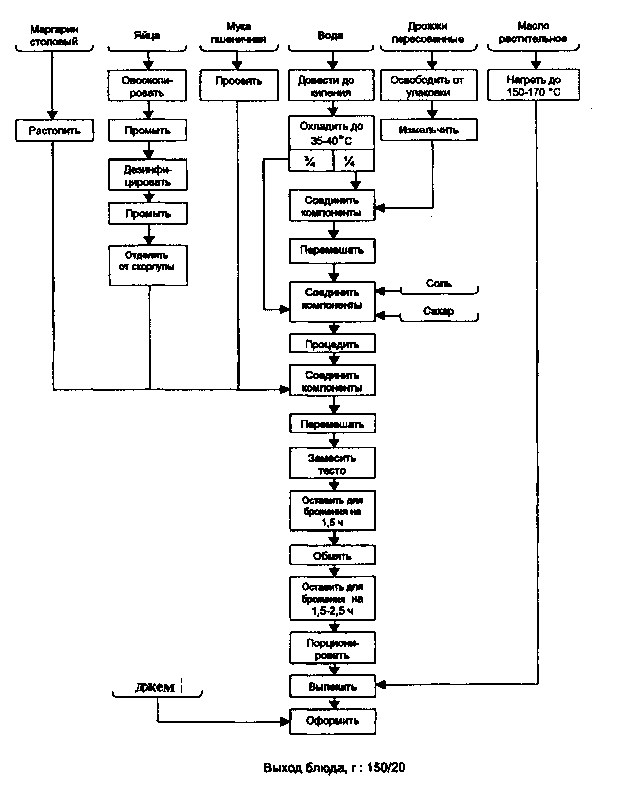 Приложение 3ФГБОУ ВО«РОССИЙСКИЙ ЭКОНОМИЧЕСКИЙ УНИВЕРСИТЕТим. Г.В. ПЛЕХАНОВА»ИВАНОВСКИЙ ФИЛИАЛНаправление подготовки: 260100 “Продукты питания из растительного сырья”Кафедра КТПИКУРСОВОЙ ПРОЕКТМосква 2016   Приложение  4Основная  надпись для текстовых конструкторскихдокументов ( первый  лист пояснительной записки курсового проекта)Приложение 5Пример оформления графической части курсового проектаПриложение 6Штамп на чертежеВасюкова Анна Тимофеевна, д.т.н., профессор,МЕТОДИЧЕСКИЕ УКАЗАНИЯ по выполнению курсового проекта по дисциплине «Технология и организация рабочих процессов»Работа издается в авторской редакцииФГБОУ ВО«Российский экономический университетим. Г.В. Плеханова»Ивановский филиалЛицензия на издательскую деятельностьМинистерства Российской Федерации по делам печати. Телерадиовещания и средств массовой коммуникацииСерия ИД № 05981 от 03 октября 2015 года№№ рецептурНаименование блюдВыход блюда, г1231014Кофе черный1001015Кофе черный с лимоном1001015Кофе со сливками1001017Кофе с молоком100Кофе капучино1001024Кофейный напиток из цикория1001009Чай индийский2001009Чай зеленый2001025Какао с молоком2001029Шоколадный напиток100*Сбитень медовый150*Глинтвейн 100*Грог150ХОЛОДНЫЕ ЗАКУСКИ43Икра зернистая осетровая30/543Икра кетовая35/1545Кета малосольная (балык)5049 Грудинка свиная варено-копченая5049Ветчина 5048Колбаса докторская5062Салат «Весна»15097Салат с креветками150/30**Сыр костромской50**Масло сливочное вологодское20**Ряженка200**Кефир 200**Молоко 200**Йогурт150ГОРЯЧИЕ ЗАКУСКИ473Омлет с зеленым горошком369Грибы жареные в сметане150123572Сосиски молочные1001085Оладьи с джемом100С У П Ы279Бульон мясной с пирожками слоеными350/75ПРОХЛАДИТЕЛЬНЫЕ  НАПИТКИ, МОРОЖЕНОЕКофе «Гляссе»2001010Чай холодный2001049Квас «Петровский»200*Морс брусничный*Крюшон **Сок яблочный150**Пепси- кола**Вода минеральная  газированная1006Мороженное «Москва»ФРУКТЫ,  ЦИТРУСОВЫЕЯблокиГруши Апельсины БананыХЛЕБО-БУЛОЧНЫЕ ИЗДЕЛИЯБулочкиХлеб пшеничный в/сКОНДИТЕРСКИЕ ИЗДЕЛИЯ18Торт «Ленинградский»28Торт «Слоеный с конфитюром»98Печенье «Суворовское»94Рулет бисквитный фруктовый «Экстра»Пряники медовыеЗефир розовыйШоколад десертныйОладьи с джемом(Наименование блюда)Оладьи с джемом(Наименование блюда)Оладьи с джемом(Наименование блюда)Оладьи с джемом(Наименование блюда)Оладьи с джемом(Наименование блюда)Рецептура № 1085  Сборник рецептур, 2010-2012ггНаименование продуктовРасход продуктов на 1 порцию, гРасход продуктов на 1 порцию, гРасход продуктов на 50 порций, кгРасход продуктов на 50 порций, кгТехнология  приготовленияНаименование продуктов БруттоНеттоБруттоНеттоТехнология  приготовленияНаименование продуктов БруттоНеттоБруттоНеттоТехнология  приготовленияМука пшенич.85854,2504,250В небольшом количестве воды растворяют соль, сахар, предварительно разведенные дрожжи. Смесь процеживают, соединяют с остальной водой, подогретой до  температуры 35- 40о С, добавляют муку, яйца и перемешивают до образования однородной массы. Затем вводят растопленный жир, снова перемешивают до образования однородной массы. Замешанное тесто оставляют в теплом месте (25- 35о С)  на 3-4 ч. В процессе брожения тесто перемешивают (обминают). Оладьи  выпекают с обеих сторон на нагретых чугунных сковородах, смазанных жиром округлой или овально-плоской формы; толщина должна быть не менее 5 мм. Отпускают по 3 шт. на порцию с джемом.Яйца440,1000,100В небольшом количестве воды растворяют соль, сахар, предварительно разведенные дрожжи. Смесь процеживают, соединяют с остальной водой, подогретой до  температуры 35- 40о С, добавляют муку, яйца и перемешивают до образования однородной массы. Затем вводят растопленный жир, снова перемешивают до образования однородной массы. Замешанное тесто оставляют в теплом месте (25- 35о С)  на 3-4 ч. В процессе брожения тесто перемешивают (обминают). Оладьи  выпекают с обеих сторон на нагретых чугунных сковородах, смазанных жиром округлой или овально-плоской формы; толщина должна быть не менее 5 мм. Отпускают по 3 шт. на порцию с джемом.Сахар330,1500,150В небольшом количестве воды растворяют соль, сахар, предварительно разведенные дрожжи. Смесь процеживают, соединяют с остальной водой, подогретой до  температуры 35- 40о С, добавляют муку, яйца и перемешивают до образования однородной массы. Затем вводят растопленный жир, снова перемешивают до образования однородной массы. Замешанное тесто оставляют в теплом месте (25- 35о С)  на 3-4 ч. В процессе брожения тесто перемешивают (обминают). Оладьи  выпекают с обеих сторон на нагретых чугунных сковородах, смазанных жиром округлой или овально-плоской формы; толщина должна быть не менее 5 мм. Отпускают по 3 шт. на порцию с джемом.Маргарин столовый330,1500,150В небольшом количестве воды растворяют соль, сахар, предварительно разведенные дрожжи. Смесь процеживают, соединяют с остальной водой, подогретой до  температуры 35- 40о С, добавляют муку, яйца и перемешивают до образования однородной массы. Затем вводят растопленный жир, снова перемешивают до образования однородной массы. Замешанное тесто оставляют в теплом месте (25- 35о С)  на 3-4 ч. В процессе брожения тесто перемешивают (обминают). Оладьи  выпекают с обеих сторон на нагретых чугунных сковородах, смазанных жиром округлой или овально-плоской формы; толщина должна быть не менее 5 мм. Отпускают по 3 шт. на порцию с джемом.Вода1151155,7505,750В небольшом количестве воды растворяют соль, сахар, предварительно разведенные дрожжи. Смесь процеживают, соединяют с остальной водой, подогретой до  температуры 35- 40о С, добавляют муку, яйца и перемешивают до образования однородной массы. Затем вводят растопленный жир, снова перемешивают до образования однородной массы. Замешанное тесто оставляют в теплом месте (25- 35о С)  на 3-4 ч. В процессе брожения тесто перемешивают (обминают). Оладьи  выпекают с обеих сторон на нагретых чугунных сковородах, смазанных жиром округлой или овально-плоской формы; толщина должна быть не менее 5 мм. Отпускают по 3 шт. на порцию с джемом.Дрожжи330,1500,150В небольшом количестве воды растворяют соль, сахар, предварительно разведенные дрожжи. Смесь процеживают, соединяют с остальной водой, подогретой до  температуры 35- 40о С, добавляют муку, яйца и перемешивают до образования однородной массы. Затем вводят растопленный жир, снова перемешивают до образования однородной массы. Замешанное тесто оставляют в теплом месте (25- 35о С)  на 3-4 ч. В процессе брожения тесто перемешивают (обминают). Оладьи  выпекают с обеих сторон на нагретых чугунных сковородах, смазанных жиром округлой или овально-плоской формы; толщина должна быть не менее 5 мм. Отпускают по 3 шт. на порцию с джемом.Соль1,51,50,0750,075В небольшом количестве воды растворяют соль, сахар, предварительно разведенные дрожжи. Смесь процеживают, соединяют с остальной водой, подогретой до  температуры 35- 40о С, добавляют муку, яйца и перемешивают до образования однородной массы. Затем вводят растопленный жир, снова перемешивают до образования однородной массы. Замешанное тесто оставляют в теплом месте (25- 35о С)  на 3-4 ч. В процессе брожения тесто перемешивают (обминают). Оладьи  выпекают с обеих сторон на нагретых чугунных сковородах, смазанных жиром округлой или овально-плоской формы; толщина должна быть не менее 5 мм. Отпускают по 3 шт. на порцию с джемом.Масса теста211,510,5510,55В небольшом количестве воды растворяют соль, сахар, предварительно разведенные дрожжи. Смесь процеживают, соединяют с остальной водой, подогретой до  температуры 35- 40о С, добавляют муку, яйца и перемешивают до образования однородной массы. Затем вводят растопленный жир, снова перемешивают до образования однородной массы. Замешанное тесто оставляют в теплом месте (25- 35о С)  на 3-4 ч. В процессе брожения тесто перемешивают (обминают). Оладьи  выпекают с обеих сторон на нагретых чугунных сковородах, смазанных жиром округлой или овально-плоской формы; толщина должна быть не менее 5 мм. Отпускают по 3 шт. на порцию с джемом.Масло растительное40,1000,100В небольшом количестве воды растворяют соль, сахар, предварительно разведенные дрожжи. Смесь процеживают, соединяют с остальной водой, подогретой до  температуры 35- 40о С, добавляют муку, яйца и перемешивают до образования однородной массы. Затем вводят растопленный жир, снова перемешивают до образования однородной массы. Замешанное тесто оставляют в теплом месте (25- 35о С)  на 3-4 ч. В процессе брожения тесто перемешивают (обминают). Оладьи  выпекают с обеих сторон на нагретых чугунных сковородах, смазанных жиром округлой или овально-плоской формы; толщина должна быть не менее 5 мм. Отпускают по 3 шт. на порцию с джемом.Масса готовых оладий1507,5007,500В небольшом количестве воды растворяют соль, сахар, предварительно разведенные дрожжи. Смесь процеживают, соединяют с остальной водой, подогретой до  температуры 35- 40о С, добавляют муку, яйца и перемешивают до образования однородной массы. Затем вводят растопленный жир, снова перемешивают до образования однородной массы. Замешанное тесто оставляют в теплом месте (25- 35о С)  на 3-4 ч. В процессе брожения тесто перемешивают (обминают). Оладьи  выпекают с обеих сторон на нагретых чугунных сковородах, смазанных жиром округлой или овально-плоской формы; толщина должна быть не менее 5 мм. Отпускают по 3 шт. на порцию с джемом.Джем 20201,0001,000В небольшом количестве воды растворяют соль, сахар, предварительно разведенные дрожжи. Смесь процеживают, соединяют с остальной водой, подогретой до  температуры 35- 40о С, добавляют муку, яйца и перемешивают до образования однородной массы. Затем вводят растопленный жир, снова перемешивают до образования однородной массы. Замешанное тесто оставляют в теплом месте (25- 35о С)  на 3-4 ч. В процессе брожения тесто перемешивают (обминают). Оладьи  выпекают с обеих сторон на нагретых чугунных сковородах, смазанных жиром округлой или овально-плоской формы; толщина должна быть не менее 5 мм. Отпускают по 3 шт. на порцию с джемом.Выход блюда1708,5008,500В небольшом количестве воды растворяют соль, сахар, предварительно разведенные дрожжи. Смесь процеживают, соединяют с остальной водой, подогретой до  температуры 35- 40о С, добавляют муку, яйца и перемешивают до образования однородной массы. Затем вводят растопленный жир, снова перемешивают до образования однородной массы. Замешанное тесто оставляют в теплом месте (25- 35о С)  на 3-4 ч. В процессе брожения тесто перемешивают (обминают). Оладьи  выпекают с обеих сторон на нагретых чугунных сковородах, смазанных жиром округлой или овально-плоской формы; толщина должна быть не менее 5 мм. Отпускают по 3 шт. на порцию с джемом.на темуна темуна темуна темуна темуна темуна темуОбозначение курсовогоОбозначение курсовогоОбозначение курсовогоОбозначение курсовогоОбозначение курсовогоОбозначение курсовогоОбозначение курсовогоОбозначение курсовогоОбозначение курсовогоАвтор проектаАвтор проектаАвтор проектаАвтор проектапроектапроекта(фамилия, имя, отчество)(фамилия, имя, отчество)(фамилия, имя, отчество)(фамилия, имя, отчество)(подпись, дата)(подпись, дата)Зачетная книжка №Зачетная книжка №Зачетная книжка №Зачетная книжка №Зачетная книжка №Учебная группа № Учебная группа № Учебная группа № Учебная группа № Учебная группа № ЗащитаЗащитаРуководительРуководительРуководитель(дата)(дата)(дата)(дата)(фамилия, имя, отчество)(фамилия, имя, отчество)(фамилия, имя, отчество)Комиссия в составеКомиссия в составеКомиссия в составеКомиссия в составеКомиссия в составеКомиссия в составе()()(дата, подпись)(дата, подпись)(дата, подпись)ОценкаКП-92110-260501-742Д-05-ПЗКП-92110-260501-742Д-05-ПЗКП-92110-260501-742Д-05-ПЗКП-92110-260501-742Д-05-ПЗКП-92110-260501-742Д-05-ПЗКП-92110-260501-742Д-05-ПЗКП-92110-260501-742Д-05-ПЗКП-92110-260501-742Д-05-ПЗКП-92110-260501-742Д-05-ПЗКП-92110-260501-742Д-05-ПЗКП-92110-260501-742Д-05-ПЗКП-92110-260501-742Д-05-ПЗИзм.Лист№ докуменПодписьДатаКП-92110-260501-742Д-05-ПЗКП-92110-260501-742Д-05-ПЗКП-92110-260501-742Д-05-ПЗКП-92110-260501-742Д-05-ПЗКП-92110-260501-742Д-05-ПЗКП-92110-260501-742Д-05-ПЗ Разраб. Разраб.Гусева Л.Разработка технологии для столовой на 150 мест,г. ИвановоЛит.Лит.Лит.ЛистЛистов Провер. Провер.Разработка технологии для столовой на 150 мест,г. ИвановоУ  Рук.  Рук.Разработка технологии для столовой на 150 мест,г. ИвановоИвановский филиалКафедра КТПИИвановский филиалКафедра КТПИИвановский филиалКафедра КТПИИвановский филиалКафедра КТПИИвановский филиалКафедра КТПИ Н. Конт. Н. Конт.Разработка технологии для столовой на 150 мест,г. ИвановоИвановский филиалКафедра КТПИИвановский филиалКафедра КТПИИвановский филиалКафедра КТПИИвановский филиалКафедра КТПИИвановский филиалКафедра КТПИ Утв. Утв.Васюкова А.Т.Разработка технологии для столовой на 150 мест,г. ИвановоИвановский филиалКафедра КТПИИвановский филиалКафедра КТПИИвановский филиалКафедра КТПИИвановский филиалКафедра КТПИИвановский филиалКафедра КТПИПоз.НаименованиеоперацийКоличествоПримечание1Промывание4ВМ2Нарезка1СП-12003Обжарка1СЭ-0,224Тушение3СЭ-0,225Варка1ПЭ-0,176Шинкование3МП-8007Пассерование3ПЭ-0,178Очистка1СП-12009Переборка1СП-120010Просеивание1СП-1200КП-92110-206501-742Д-05-Черт ТСКП-92110-206501-742Д-05-Черт ТСКП-92110-206501-742Д-05-Черт ТСКП-92110-206501-742Д-05-Черт ТСКП-92110-206501-742Д-05-Черт ТСКП-92110-206501-742Д-05-Черт ТСКП-92110-206501-742Д-05-Черт ТСКП-92110-206501-742Д-05-Черт ТСКП-92110-206501-742Д-05-Черт ТСКП-92110-206501-742Д-05-Черт ТСКП-92110-206501-742Д-05-Черт ТСКП-92110-206501-742Д-05-Черт ТСКП-92110-206501-742Д-05-Черт ТСКП-92110-206501-742Д-05-Черт ТСКП-92110-206501-742Д-05-Черт ТСКП-92110-206501-742Д-05-Черт ТСКП-92110-206501-742Д-05-Черт ТСКП-92110-206501-742Д-05-Черт ТСКП-92110-206501-742Д-05-Черт ТСКП-92110-206501-742Д-05-Черт ТСКП-92110-206501-742Д-05-Черт ТС  Изм.Лист№ докуменПодписьДатаКП-92110-206501-742Д-05-Черт ТСКП-92110-206501-742Д-05-Черт ТСКП-92110-206501-742Д-05-Черт ТСКП-92110-206501-742Д-05-Черт ТСКП-92110-206501-742Д-05-Черт ТСКП-92110-206501-742Д-05-Черт ТСКП-92110-206501-742Д-05-Черт ТС Разраб. Разраб.Гусева Л.Разработка технологии для столовой на  150 мест, г. ИвановоЛит.Лит.Лит.МассаМассаМасштаб Провер. Провер.Разработка технологии для столовой на  150 мест, г. Иваново1:1 Т.контр. Т.контр.Разработка технологии для столовой на  150 мест, г. ИвановоЛистЛистЛистЛистЛистовЛистов  Рук.  Рук.Разработка технологии для столовой на  150 мест, г. ИвановоИвановский филиалКафедра КТПИИвановский филиалКафедра КТПИИвановский филиалКафедра КТПИИвановский филиалКафедра КТПИИвановский филиалКафедра КТПИИвановский филиалКафедра КТПИ Н. Конт. Н. Конт.Разработка технологии для столовой на  150 мест, г. ИвановоИвановский филиалКафедра КТПИИвановский филиалКафедра КТПИИвановский филиалКафедра КТПИИвановский филиалКафедра КТПИИвановский филиалКафедра КТПИИвановский филиалКафедра КТПИ Утв. Утв.Васюкова А.Т.Разработка технологии для столовой на  150 мест, г. ИвановоИвановский филиалКафедра КТПИИвановский филиалКафедра КТПИИвановский филиалКафедра КТПИИвановский филиалКафедра КТПИИвановский филиалКафедра КТПИИвановский филиалКафедра КТПИ